旅行代理店企画書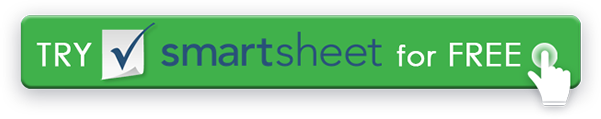 旅行会社住所エージェント名電子メール電話ファクシミリ旅行者情報旅行者情報旅行者情報旅行者情報名前電子メール電話ファクシミリパスポート情報配送先住所請求先住所クレジットカード番号カードの有効期限旅行の詳細旅行の詳細旅行の詳細旅行の詳細旅行の詳細旅行の詳細行き先行き先出発日出発日ご希望の時間返却日返却日ご希望の時間シーティングプレフシーティングプレフ食事のプレフフリークエントフライヤープログラムフリークエントフライヤープログラムフリークエントフライヤープログラムレンタカープログラムレンタカープログラムレンタカープログラム車のプレフ旅行保険オプション旅行保険オプション旅行保険オプションツアー詳細宿泊情報宿泊情報宿泊情報宿泊情報宿泊情報ホテル名ホテル名電子メール電話電話ファクシミリ住所住所ホテルプログラムホテルプログラムルームプレフさらなる要求免責事項Web サイトで Smartsheet が提供する記事、テンプレート、または情報は、参照のみを目的としています。当社は、情報を最新かつ正確に保つよう努めていますが、本ウェブサイトまたは本ウェブサイトに含まれる情報、記事、テンプレート、または関連グラフィックに関する完全性、正確性、信頼性、適合性、または可用性について、明示的または黙示的を問わず、いかなる種類の表明または保証も行いません。したがって、お客様がそのような情報に依拠する行為は、お客様ご自身の責任において厳格に行われるものとします。